
   Özkaynak Değişim Tablosu

   Özkaynak Değişim Tablosu
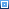 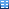 
   Nakit Akış Tablosu

   Nakit Akış Tablosu Dolaylı Yöntem

   Kar veya Zarar ve Diğer Kapsamlı Gelir Tablosu

   Kar veya Zarar ve Diğer Kapsamlı Gelir Tablosu

   Finansal Durum Tablosu (Bilanço)

   Finansal Durum Tablosu
 SAF GAYRİMENKUL YATIRIM ORTAKLIĞI A.Ş. / SAFGY, 2013/6 Aylık [] 07.08.2013 21:01:18Finansal Tablo TürüKonsolide OlmayanRaporlama BirimiTLDipnot ReferanslarıÖdenmiş SermayeSermaye Düzeltme FarklarıGeri Alınmış PaylarKarşılıklı İştirak Sermaye DüzeltmesiPay İhraç Primleri/İskontolarıYeniden Değerleme ve Ölçüm Kazanç/KayıplarıDiğer Kazanç/KayıplarYabancı Para Çevirim FarklarıRiskten Korunma Kazanç/KayıplarıYeniden Değerleme ve Sınıflandırma Kazanç/KayıplarıDiğer Kazanç/KayıplarKardan Ayrılan Kısıtlanmış YedeklerGeçmiş Yıllar Kar/ZararlarıNet Dönem Karı/ZararıSermaye Enflasyon Düzeltmesi FarklarıSermaye Birleştirme Denkleştirme HesabıKar veya zarara yeniden sınıflandırılmayacaklar Aktüeryal Kayıp/KazançAna Ortaklığa Ait ÖzkaynaklarKontrol Gücü Olmayan PaylarÖzkaynaklarÖNCEKİ DÖNEM1 Ocak 2012 İtibariyle Bakiyeler (Dönem Başı)17886.601.669736.3161.295.75025.464.566329.488.34536.467-806.601.669437.021.444874.042.888Muhasebe Politikalarındaki Değişikliklere İlişkin Düzeltmeler2011 yılı karının transferi17329.488.345-329.488.34500Geçmiş Yıllar karından yedeklere transfer29.125.391-29.125.39100Hatalara İlişkin DüzeltmelerTransferlerToplam Kapsamlı GelirSermaye ArtırımıTemettüler-180.000.000-180.000.000-360.000.000Payların Geri Alım İşlemleri Nedeniyle Meydana Gelen Artış/AzalışToplam Kapsamlı Gelir/(zarar)-26.113.329-26.113.329-52.226.658Pay Bazlı İşlemler Nedeniyle Meydana Gelen ArtışBağlı Ortaklıklarda Kontrol Kaybı İle Sonuçlanmayan Pay Oranı Değişikliklerine Bağlı Artış/AzalışKontrol Gücü Olmayan Pay Sahipleri İle Yapılan İşlemlerDiğer Değişiklikler Nedeniyle Artış/Azalış31 Haziran 2012 İtibariyle Bakiyeler (Dönem Sonu)886.601.669736.31630.421.141145.827.520-26.113.32936.467-806.601.669230.908.115230.908.115CARİ DÖNEM1 Ocak 2013 İtibariyle Bakiyeler (Dönem Başı)17886.601.669736.31630.421.141145.827.520-38.677.69136.467-806.601.669218.343.753436.687.506Muhasebe Politikalarındaki Değişikliklere İlişkin Düzeltmeler2012 yılı karının transferi17-38.677.69138.677.69100Hatalara İlişkin DüzeltmelerTransferlerToplam Kapsamlı GelirToplam Kapsamlı gelir/(gider)-755.50718.034-737.473-737.473Sermaye ArtırımıTemettülerPayların Geri Alım İşlemleri Nedeniyle Meydana Gelen Artış/AzalışPay Bazlı İşlemler Nedeniyle Meydana Gelen ArtışBağlı Ortaklıklarda Kontrol Kaybı İle Sonuçlanmayan Pay Oranı Değişikliklerine Bağlı Artış/AzalışKontrol Gücü Olmayan Pay Sahipleri İle Yapılan İşlemlerDiğer Değişiklikler Nedeniyle Artış/Azalış30 Haziran 2013 İtibariyle Bakiyeler (Dönem Sonu)886.601.669736.31630.421.141107.149.829-755.50736.467-806.601.66918.034217.606.280217.606.280
 SAF GAYRİMENKUL YATIRIM ORTAKLIĞI A.Ş. / SAFGY, 2013/6 Aylık [] 07.08.2013 21:01:18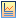 Dipnot ReferanslarıCari DönemÖnceki DönemFinansal Tablo TürüKonsolide OlmayanKonsolide OlmayanDönem1 Ocak - 30 Haziran 20131 Ocak - 30 Haziran 2012Raporlama BirimiTLTLA. İŞLETME FAALİYETLERİNDEN NAKİT AKIŞLARI-9.192.73479.051.000Dönem Karı/Zararı-755.507-26.113.329Dönem Net Karı/Zararı Mutabakatı İle İlgili Düzeltmeler-1.918.097-1.605.333- Amortisman ve İtfa Giderleri İle İlgili Düzeltmeler11,12,131.054.108750.990- Değer Düşüklüğü/İptali İle İlgili Düzeltmeler- Karşılıklar İle İlgili Düzeltmeler- Faiz Gelirleri ve Giderleri İle İlgili DüzeltmelerKıdem Tazminatı Karşılığı156.41247.220Sabit Kıymet Satış Karı-10.990Yatırım Amaçlı Gayrimenkul Satış Karı22-50.295-178.950Faiz Geliri21,23-4.489.832-4.840.514Faiz Gideri2433.158469.285Reeskont Faiz Gideri24224.524378.937Kullanılmayan İzin Karşılığı84.42778.689Gerçekleşmemiş Kur Farkı1.069.4011.700.000- Gerçekleşmemiş Yabancı Para Çevirim Farkları İle İlgili Düzeltmeler- Pay Bazlı Ödemeler İle İlgili Düzeltmeler- Gerçeğe Uygun Değer Kayıpları/Kazançları İle İlgili Düzeltmeler- İştiraklerin Dağıtılmamış Karları İle İlgili Düzeltmeler- Vergi Gideri/Geliri İle İlgili Düzeltmeler- Duran Varlıkların Elden Çıkarılmasından Kaynaklanan Kayıp/Kazançlar İle İlgili Düzeltmeler- Yatırım ya da Finansman Faaliyetlerinden Kaynaklanan Nakit Akışlarına Neden Olan Diğer Kalemlere İlişkin Düzeltmeler- Kar/Zarar Mutabakatı İle İlgili Diğer Düzeltmelerİşletme Sermayesinde Gerçekleşen Değişimler-6.019.634109.983.853- Stoklardaki Artış/Azalışla İlgili Düzeltmeler-46.331.367-6.340.397- Ticari Alacaklardaki Artış/Azalışla İlgili Düzeltmeler11.759.4028.671.404İlişkili taraflardan Ticari Alacaklardaki artış / azalış876.435-423.326Diğer Alacaklardaki artış/ azalış-482.638263.601Diğer Dönen Varlıklar / Peşin Ödenmiş Giderlerdeki azalış465.56654.668.675İlişkili Taraflara Ticari Borçlardaki Artış/ azalış304.963-21.592Diğer Borçlardaki artış2.500.8557.645.477Ertelenmiş Gelirlerdeki Artış41.212.04948.204.018Diğer Yükümlülükler Artış/ Azalış828.172-3.695.839Diğer Duran Varlıklardaki Azalış-13.239.67915.740.570Kıdem Tazminatı Ödemesi-74.471- Finans Sektörü Faaliyetlerinden Alacaklarda Artış/Azalış- Faaliyetlerle İlgili Diğer Alacaklardaki Artış/Azalışla İlgili Düzeltmeler- Ticari Borçlardaki Artış/Azalışla İlgili Düzeltmeler-3.838.921-14.728.738- Finans Sektörü Faaliyetlerinden Borçlardaki Artış/Azalış- Faaliyetlerle İlgili Diğer Borçlardaki Artış/Azalışla İlgili Düzeltmeler- İşletme Sermayesinde Gerçekleşen Diğer Artış/Azalışla İlgili DüzeltmelerFaaliyetlerden Elde Edilen Nakit Akışları-8.693.23882.265.191Ödenen TemettülerAlınan TemettülerÖdenen FaizAlınan FaizVergi Ödemeleri/İadeleri-499.496-3.214.191Diğer Nakit Girişleri/ÇıkışlarıB. YATIRIM FAALİYETLERİNDEN KAYNAKLANAN NAKİT AKIŞLARI-36.062.820-72.907.500Bağlı Ortaklıkların Kontrolünün Kaybı Sonucunu Doğuracak Satışlara İlişkin Nakit GirişleriBağlı Ortaklıkların Kontrolünün Elde Edilmesine Yönelik Alışlara İlişkin Nakit ÇıkışlarıBaşka İşletmelerin veya Fonların Paylarının veya Borçlanma Araçlarının Satılması Sonucu Elde Edilen Nakit GirişleriBaşka İşletmelerin veya Fonların Paylarının veya Borçlanma Araçlarının Edinimi İçin Yapılan Nakit ÇıkışlarıMaddi ve Maddi Olmayan Duran Varlıkların Satışından Kaynaklanan Nakit Girişleri10.990Maddi duran varlık alımları12-724.000-198.377Maddi olmayan duran varlık alımları13-88.802-9.580Maddi ve Maddi Olmayan Duran Varlıkların Alımından Kaynaklanan Nakit ÇıkışlarıYatırım Amaçlı Gayrimenkullerdeki artış11-36.030.027-74.375.674Yatırım Amaçlı Gayrimenkul Satışından Elde Edilen Nakit780.0091.665.141Diğer Uzun Vadeli Varlıkların Satışından Kaynaklanan Nakit GirişleriDiğer Uzun Vadeli Varlık Alımlarından Nakit ÇıkışlarıVerilen Nakit Avans ve BorçlarVerilen Nakit Avans ve Borçlardan Geri ÖdemelerTürev Araçlardan Nakit ÇıkışlarıTürev Araçlardan Nakit GirişleriDevlet Teşviklerinden Elde Edilen Nakit GirişleriAlınan TemettülerÖdenen FaizAlınan FaizVergi Ödemeleri/İadeleriDiğer Nakit Girişleri/ÇıkışlarıC. FİNANSMAN FAALİYETLERİNDEN NAKİT AKIŞLARI83.542.861-54.110.187Pay ve Diğer Özkaynağa Dayalı Araçların İhracından Kaynaklanan Nakit GirişleriAlınan Krediler109.390.599180.918.407İşletmenin Kendi Paylarını ve Diğer Özkaynağa Dayalı Araçlarını Almasıyla İlgili Nakit ÇıkışlarıBorçlanmadan Kaynaklanan Nakit GirişleriBorç Ödemelerine İlişkin Nakit Çıkışları-25.587.142-235.476.335Finansal Kiralama Sözleşmelerinden Kaynaklanan Borç Ödemelerine İlişkin Nakit ÇıkışlarıDevlet Teşviklerinden Elde Edilen Nakit GirişleriÖdenen Temettüler-180.000.000Alınan Faiz4.377.9534.517.907Ödenen Faiz-4.638.549Vergi Ödemeleri/İadeleriDiğer Nakit Girişleri/Çıkışlarıİlişkili Taraflardan Diğer Alacaklardaki artış azalış175.929.834YABANCI PARA ÇEVRİM FARKLARININ ETKİSİNDEN ÖNCE NAKİT VE NAKİT BENZERLERİNDEKİ NET ARTIŞ/AZALIŞ38.287.307-47.966.687D. YABANCI PARA ÇEVRİM FARKLARININ NAKİT VE NAKİT BENZERLERİ ÜZERİNDEKİ ETKİSİNAKİT VE NAKİT BENZERLERİNDEKİ NET ARTIŞ/AZALIŞ38.287.307-47.966.687E. DÖNEM BAŞI NAKİT VE NAKİT BENZERLERİ85.829.405212.936.729DÖNEM SONU NAKİT VE NAKİT BENZERLERİ4124.116.712164.970.042
 SAF GAYRİMENKUL YATIRIM ORTAKLIĞI A.Ş. / SAFGY, 2013/6 Aylık [] 07.08.2013 21:01:18Dipnot ReferanslarıCari DönemÖnceki DönemCari Dönem 3 AylıkÖnceki Dönem 3 AylıkFinansal Tablo TürüKonsolide OlmayanKonsolide OlmayanKonsolide OlmayanKonsolide OlmayanDönem1 Ocak - 30 Haziran 20131 Ocak - 30 Haziran 20121 Nisan -30 Haziran 20131 Nisan - 30 Haziran 2012Raporlama BirimiTLTLTLTLKAR VEYA ZARAR KISMIHasılat184.680.41711.793.7502.933.4456.787.402Satışların Maliyeti (-)18-1.106.102-3.113.700-770.191-1.243.768Ticari Faaliyetlerden Brüt Kar (Zarar)Finans Sektörü Faaliyetleri HasılatıFinans Sektörü Faaliyetleri Maliyeti (-)Finans Sektörü Faaliyetlerinden Brüt Kar (Zarar)BRÜT KAR/ZARAR3.574.3158.680.0502.163.2545.543.634Genel Yönetim Giderleri (-)19-6.449.451-2.283.325-2.997.037-1.467.589Pazarlama Giderleri (-)19-2.399.402-1.494.906-966.631-1.077.804Araştırma ve Geliştirme Giderleri (-)Esas Faaliyetlerden Diğer Gelirler212.054.4331.812.8741.513.209607.398Esas Faaliyetlerden Diğer Giderler (-)21-1.441.028-31.594.034-1.090.689-18.883.955ESAS FAALİYET KARI/ZARARI-4.661.133-24.879.341-1.377.894-15.278.316Yatırım Faaliyetlerinden Gelirler2250.295189.94050.29510.990Yatırım Faaliyetlerinden Giderler (-)Özkaynak Yöntemiyle Değerlenen Yatırımların Karlarından/Zararlarından PaylarFİNANSMAN GİDERİ ÖNCESİ FAALİYET KARI/ZARARI-4.610.838-24.689.401-1.327.599-15.267.326Finansman Giderleri (-)24-2.539.669-12.608.752-1.877.674-1.934.585Finasman Gelirleri236.395.00011.184.8244.219.9585.962.369SÜRDÜRÜLEN FAALİYETLER VERGİ ÖNCESİ KARI/ZARARI-755.507-26.113.3291.014.685-11.239.542Sürdürülen Faaliyetler Vergi Gideri (-)/Geliri- Dönem Vergi Gideri (-)/Geliri- Ertelenmiş Vergi Gideri (-)/GeliriSÜRDÜRÜLEN FAALİYETLER DÖNEM KARI/ZARARI-755.507-26.113.3291.014.685-11.239.542DURDURULAN FAALİYETLER DÖNEM KARI/ZARARIDÖNEM KARI/ZARARI-755.507-26.113.3291.014.685-11.239.542Dönem Karı/Zararının Dağılımı- Kontrol Gücü Olmayan Paylar- Ana Ortaklık PaylarıPay Başına Kazanç- Sürdürülen Faaliyetlerden Pay Başına Kazanç- Durdurulan Faaliyetlerden Pay Başına KazançSulandırılmış Pay Başına Kazanç-0,001000-0,0290000,001000-0,013000- Sürdürülen Faaliyetlerden Sulandırılmış Pay Başına Kazanç-0,001000-0,0290000,001000-0,013000- Durdurulan Faaliyetlerden Sulandırılmış Pay Başına KazançDİĞER KAPSAMLI GELİR:Kar veya Zararda Yeniden Sınıflandırılmayacaklar18.034Maddi Duran Varlıklar Yeniden Değerleme Artışları/AzalışlarıAktüeryal Kayıp/ Kazanç18.034Maddi Olmayan Duran Varlıklar Yeniden Değerleme Artışları/AzalışlarıTanımlanmış Fayda Planları Yeniden Ölçüm Kazançları/KayıplarıÖzkaynak Yöntemiyle Değerlenen Yatırımların Diğer Kapsamlı Gelirinden Kar/Zararda Sınıflandırılmayacak PaylarDiğer Kar veya Zarar Olarak Yeniden Sınıflandırılmayacak Diğer Kapsamlı Gelir UnsurlarıKar veya Zararda Yeniden Sınıflandırılmayacak Diğer Kapsamlı Gelire İlişkin Vergiler- Dönem Vergi Gideri (-)/Geliri- Ertelenmiş Vergi Gideri (-)/GeliriKar veya Zarar Olarak Yeniden SınıflandırılacaklarYabancı Para Çevirim FarklarıSatılmaya Hazır Finansal Varlıkların Yeniden Değerleme ve/veya Sınıflandırma Kazançları/KayıplarıNakit Akış Riskinden Korunma Kazançları/KayıplarıYurtdışındaki İşletmeye İlişkin Yatırım Riskinden Korunma Kazançları/KayıplarıÖzkaynak Yöntemiyle Değerlenen Yatırımların Diğer Kapsamlı Gelirinden Kar/Zararda Sınıflandırılacak PaylarDiğer Kar veya Zarar Olarak Yeniden Sınıflandırılacak Diğer Kapsamlı Gelir UnsurlarıKar veya Zararda Yeniden Sınıflandırılacak Diğer Kapsamlı Gelire İlişkin Vergiler Gelir/Giderleri- Dönem Vergi Gideri (-)/Geliri- Ertelenmiş Vergi Gideri (-)/GeliriDİĞER KAPSAMLI GELİR18.034TOPLAM KAPSAMLI GELİR-737.473-26.113.3291.014.685-11.239.542Toplam Kapsamlı Gelirin Dağılımı:- Kontrol Gücü Olmayan Paylar- Ana Ortaklık Payları
 SAF GAYRİMENKUL YATIRIM ORTAKLIĞI A.Ş. / SAFGY, 2013/6 Aylık [] 07.08.2013 21:01:18Dipnot ReferanslarıCari DönemÖnceki DönemFinansal Tablo TürüKonsolide OlmayanKonsolide OlmayanDönem30.06.201331.12.2012Raporlama BirimiTLTLV A R L I K L A RDÖNEN VARLIKLAR262.016.335188.931.736Nakit ve Nakit Benzerleri4124.542.12286.142.936Finansal YatırımlarTicari Alacaklar614.088.01924.398.228- İlişkili Taraflardan Ticari Alacaklar26187.0901.063.525- İlişkili Olmayan Taraflardan Ticari Alacaklar613.900.92923.334.703Finans Sektörü Faaliyetlerinden Alacaklar- Finans Sektörü Faaliyetleri İlişkili Taraflardan Alacaklar- Finans Sektörü Faaliyetlerinden İlişkili Olmayan Taraflardan AlacaklarDiğer Alacaklar7421.285408.171- İlişkili Taraflardan Diğer Alacaklar- İlişkili Olmayan Taraflardan Diğer Alacaklar7421.285408.171Türev AraçlarStoklar895.666.98349.335.616Canlı VarlıklarPeşin Ödenmiş Giderler926.774.98727.002.178Cari Dönem Vergisiyle İlgili Varlıklar10499.4961.506.959Diğer Dönen Varlıklar1623.443137.648ARA TOPLAMSatış Amaçlı Sınıflandırılan Duran VarlıklarDURAN VARLIKLAR629.851.202550.764.445Finansal YatırımlarSatılmaya Hazır Finansal Varlıklar14.400.00014.400.000Ticari Alacaklar677.3482.627.500- İlişkili Taraflardan Ticari Alacaklar- İlişkili Olmayan Taraflardan Ticari Alacaklar677.3482.627.500Finans Sektörü Faaliyetlerinden Alacaklar- Finans Sektörü Faaliyetleri İlişkili Taraflardan Alacaklar- Finans Sektörü Faaliyetlerinden İlişkili Olmayan Taraflardan AlacaklarDiğer Alacaklar71.347.306877.782- İlişkili Taraflardan Diğer Alacaklar- İlişkili Olmayan Taraflardan Diğer Alacaklar71.347.306877.782Türev AraçlarÖzkaynak Yöntemiyle Değerlenen YatırımlarCanlı VarlıklarYatırım Amaçlı Gayrimenkuller11494.569.287428.431.690Maddi Duran Varlıklar127.623.2907.261.253Maddi Olmayan Duran Varlıklar13212.022166.739- Şerefiye- Diğer Maddi Olmayan Duran Varlıklar13212.022166.739Peşin Ödenmiş Giderler91.125.3531.249.523Ertelenmiş Vergi VarlığıDiğer Duran Varlıklar16110.496.59695.749.958TOPLAM VARLIKLAR891.867.537739.696.181K A Y N A K L A RKISA VADELİ YÜKÜMLÜLÜKLER392.088.642347.976.697Kısa Vadeli BorçlanmalarUzun Vadeli Borçlanmaların Kısa Vadeli Kısımları517.455.00511.659.497Diğer Finansal YükümlülüklerFinansal Kiralama İşlemlerinden Borçlar5343.788619.419İlişkili Taraflara Finansal Borçlar26343.788619.419Ticari Borçlar67.431.58410.965.542- İlişkili Taraflara Ticari Borçlar26915.410610.447- İlişkili Olmayan Taraflara Ticari Borçlar66.516.17410.355.095Finans Sektörü Faaliyetlerinden Borçlar- Finans Sektörü Faaliyetleri İlişkili Taraflara Borçlar- Finans Sektörü Faaliyetlerinden İlişkili Olmayan Taraflara BorçlarÇalışanlara Sağlanan Faydalar Kapsamında Borçlar938.919389.806Diğer Borçlar7137.467136.089- İlişkili Taraflara Diğer Borçlar- İlişkili Olmayan Taraflara Diğer Borçlar7137.467136.089Türev AraçlarDevlet Teşvik ve YardımlarıErtelenmiş Gelirler9364.098.375322.886.326Diğer Kısa Vadeli Yükümlüklükler9342.287.001302.931.100İlişkili Taraflardan Ertelenmiş Gelirler921.811.37419.955.226Dönem Karı Vergi YükümlülüğüKısa Vadeli Karşılıklar166.99282.565- Çalışanlara Sağlanan Faydalara İlişkin Kısa Vadeli Karşılıklar166.99282.565- Diğer Kısa Vadeli KarşılıklarDiğer Kısa Vadeli Yükümlülükler1.516.5121.237.453ARA TOPLAMSatış Amaçlı Sınıflandırılan Varlık Gruplarına İlişkin YükümlülüklerUZUN VADELİ YÜKÜMLÜLÜKLER282.172.615173.375.731Uzun Vadeli Borçlanmalar5273.095.675166.866.511Diğer Finansal YükümlülüklerFinansal Kiralama İşlemlerinden Borçlar558.68754.351İlişkili Taraflara Finansal Borçlar2658.68754.351Ticari Borçlar- İlişkili Taraflara Ticari Borçlar- İlişkili Olmayan Taraflara Ticari BorçlarFinans Sektörü Faaliyetlerinden Borçlar- Finans Sektörü Faaliyetlerinden İlişkili Taraflara Borçlar- Finans Sektörü Faaliyetlerinden İlişkili Olmayan Taraflara BorçlarDiğer Borçlar78.733.8926.234.415- İlişkili Taraflara Diğer Borçlar- İlişkili Olmayan Taraflara Diğer Borçlar78.733.8926.234.415Türev AraçlarDevlet Teşvik ve YardımlarıErtelenmiş GelirlerUzun Vadeli Karşılıklar284.361220.454- Çalışanlara Sağlanan Faydalara İlişkin Uzun Vadeli Karşılıklar284.361220.454- Diğer Uzun Vadeli KarşılıklarCari Dönem Vergisiyle İlgili BorçlarErtelenmiş Vergi YükümlülüğüDiğer Uzun Vadeli YükümlülüklerÖ Z K A Y N A K L A R217.606.280218.343.753ANA ORTAKLIĞA AİT ÖZKAYNAKLAR217.606.280218.343.753Ödenmiş Sermaye17886.601.669886.601.669Sermaye Düzeltme FarklarıSermaye Birleştirme Denkleştirme Hesabı17-806.601.669-806.601.669Sermaye Enflasyon Düzeltmesi Farkları1736.46736.467Geri Alınmış Paylar (-)Karşılıklı İştirak Sermaye Düzeltmesi (-)Paylara İlişkin Primler/İskontolar17736.316736.316Kar veya Zararda Yeniden Sınıflandırılmayacak Birikmiş Diğer Kapsamlı Gelirler veya Giderler- Yeniden Değerleme ve Ölçüm Kazanç/Kayıpları- Diğer Kazanç/KayıplarKar veya Zararda Yeniden Sınıflandırılacak Birikmiş Diğer Kapsamlı Gelirler veya Giderler- Yabancı Para Çevirim Farkları- Riskten Korunma Kazanç/Kayıpları- Yeniden Değerleme ve Sınıflandırma Kazanç/Kayıpları- Diğer Kazanç/KayıplarKardan Ayrılan Kısıtlanmış Yedekler1730.421.14130.421.141Aktüeryal Kayıp/ Kazanç1718.034Geçmiş Yıllar Karları/Zararları17107.149.829145.827.520Net Dönem Karı/Zararı-755.507-38.677.691KONTROL GÜCÜ OLMAYAN PAYLARTOPLAM KAYNAKLAR891.867.537739.696.181